FitzgeraldInstructions – Making a TimelineExamine TimelinesTimelines must be well planned when events overlap so that where each event is placed accurately shows when each event occurs and conveys order of events clearly.The examples show that placing the timeline down the middle and placing events on either side of the line will make this easier.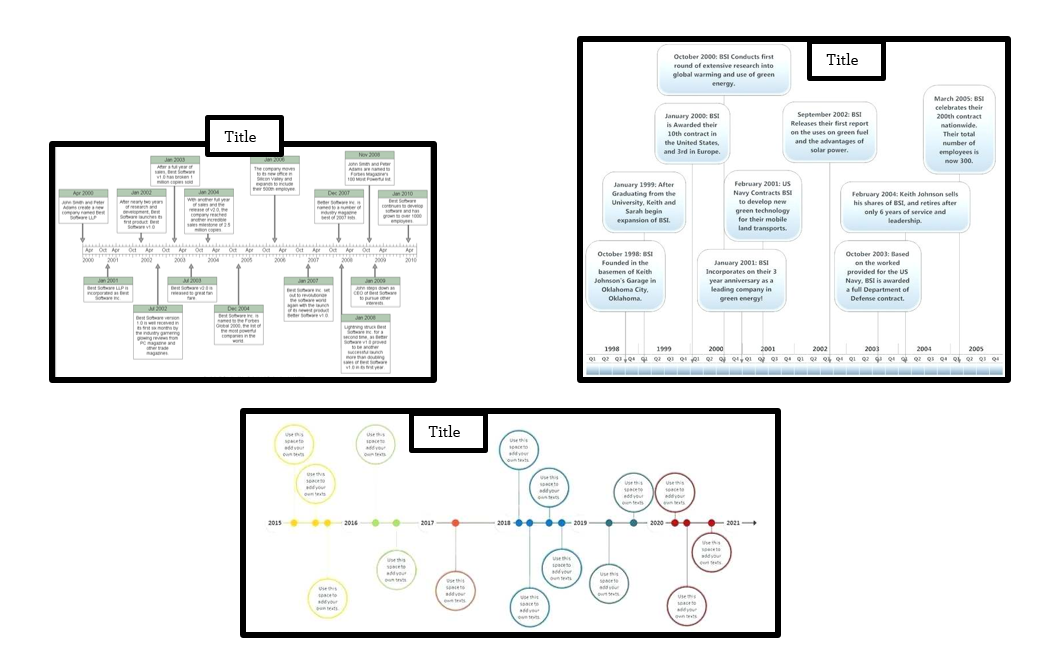 Draw your timeline down the middle of the paper. Fold the paper neatly in half to easily determine the middle.Draw the line carefully along the middle using the meter stick.Choose whose summary of each event the group will use and place the event summaries in order.Each student should identify his or her best summary, which is the one I will grade, and contribute that event and at least three others to the timeline. If a group member does not have four summaries, the other group members need not worry, that will only affect the person himself. Choose a logical year to start your timeline and end your time line.Identify your first date and your last date.The first and last events should not be crowded against the edge of the paper.Start at least five years before the first date on a year ending in "0" of "5" and at least five years after the last date in a year ending in "0" or "5," as you will label your intervals every five years.Determine the interval for a year. Determine the number of years between the first date and the last date.Measure the length of your line.Divide the length of the line by the number of years.This will be the interval you will mark on the line to indicate one year.Label your time line.Place a hash mark along the line every time you measure the interval you determined.Label the first date then every five year interval (counting five hash marks up): 0,5,0,5,0,5,0,5, etc.Place your events along the timeline. - Do not tape them down yet!!!Use the space both above and below the timeline, so that you will have room for events in crowded yearsBalance the number of events above and below the line, alternating them.Plan where you will draw the connecting line between the event and the correct date on the timeline.Make your best effort to make this line as clear as possible, straight from the summary box to the line.When all your events are correctly, logically and clearly placed, Tape down each summary box.Draw the straight connecting line to the correct date on the timeline..Give the timeline a title that reflects our main idea of examining the events that established the new nation..Clearly wordedCreatively wordedFinishing upLightly label the initials of the group member who did each summary below the box in  small, pencil  letters.Each group member should place a star next to the initials below his or her best summary. I will grade the one indicated. 